
                                                         РЕСПУБЛИКА  КРЫМ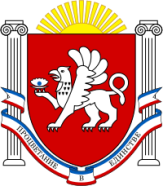 РАЗДОЛЬНЕНСКИЙ РАЙОНАДМИНИСТРАЦИЯ КОВЫЛЬНОВСКОГО СЕЛЬСКОГО ПОСЕЛЕНИЯПОСТАНОВЛЕНИЕ 12 декабря  2018 г.                        с. Ковыльное                                                  № 324О создании рабочей группы по проведению инвентаризации списков     граждан, имеющих право на земельную долю (пай) из земель сельскохозяйственного назначения в границах землепользования бывшего                  КСП «Раздольненский» и бывшего КСП «Сенокосный»  на территории Ковыльновского сельского поселения Раздольненского района Республики Крым      В соответствии с Федеральным законом от 06.10.2003 г. № 131-ФЗ «Об общих принципах организации местного самоуправления в Российской Федерации», Федеральным законом от 24.07.2002г. № 101-ФЗ «Об обороте земель сельскохозяйственного назначения», Законом Республики Крым от 31.07.2014 г. № 38-ЗРК «Об особенностях регулирования имущественных и земельных отношений на территории Республики Крым», Постановлением Совета министров Республики Крым от 25.09.2014 г. № 345 «Об утверждении Порядка выдела земельной доли (пая)», Уставом муниципального образования Ковыльновское сельское поселение ПОСТАНОВЛЯЮ:1.Создать рабочую группу для проведения инвентаризации списков граждан, имеющих право на земельную долю (пай) из земель сельскохозяйственного назначения в границах землепользования  бывшего КСП «Раздольненский» и бывшего КСП «Сенокосный» на территории Ковыльновского сельского поселения (приложение).2.Поручить членам рабочей группы провести инвентаризацию списков граждан, имеющих право на земельную долю (пай) из земель сельскохозяйственного назначения в границах землепользования бывшего КСП «Раздольненский» и бывшего КСП «Сенокосный» на территории Ковыльновского сельского поселения.3.Назначить ответственным за проведение инвентаризации, ведущего специалиста по муниципальному имуществу, землеустройству и территориальному  планированию Администрации Ковыльновского сельского поселения Степаненко И.В.4. Постановление вступает в силу со дня его подписания и подлежит опубликованию (обнародованию) на информационном стенде Ковыльновского сельского поселения, расположенном по адресу: с. Ковыльное, ул. 30 лет Победы 5  и  на официальном сайте Администрации Ковыльновского сельского поселения в сети Интернет http://kovilnovskoe-sp.ru/.5.Контроль за исполнением настоящего постановления оставляю за собой.Председатель Ковыльновского сельскогосовета - глава АдминистрацииКовыльновского сельского поселения	                                   Ю.Н. Михайленко                                                                       Приложение                                                                       к постановлению Администрации                                                                     Ковыльновского сельского поселения                                                                      от 12.12.2018 № 324 Состав рабочей группыдля проведения инвентаризации списков граждан, имеющих право на земельную долю (пай) из земель сельскохозяйственного назначения в границах землепользования бывшего КСП «Раздольненский» и бывшего КСП «Сенокосный» на территории Ковыльновского сельского поселения Раздольненского района Республики Крым1Председатель комиссии   Михайленко Юрий Николаевич - председатель  Ковыльновского сельского совета- глава Администрации Ковыльновского  сельского поселения2Члены комиссииКалинина Валентина Сергеевна – заместитель главы Администрации Ковыльновского  сельского поселения                                                          3Члены комиссииСтепаненко Ирина Владимировна- ведущий специалист по муниципальному имуществу, землеустройству и территориальному планированию Администрации Ковыльновского сельского поселения4Члены комиссииМарковский Николай Анатольевич - депутат Ковыльновского сельского совета, член  постоянной комиссии по сельскому хозяйству, охране окружающей среды, промышленности, транспорту, связи и жилищно-коммунальному хозяйству5Члены комиссииПриступа Наталья Александровна - депутат Ковыльновского сельского совета, член  постоянной комиссии по бюджету, налогам, муниципальной собственности, земельных и имущественных отношений, социально-экономическому развитию                                                                                          